проект 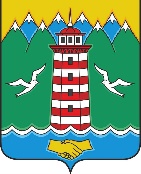 СОБРАНИЕ ДЕПУТАТОВ ВНУТРИГОРОДСКОГО РАЙОНА «КИРОВСКИЙ РАЙОН» ГОРОДА МАХАЧКАЛЫ «____»____________2024 г.                                                                             №________РЕШЕНИЕ                                                                                    «О внесении изменений в структуру                                                                                    Администрации внутригородского района                                                                                    «Кировский район» города Махачкалы»В соответствии с Федеральным законом от 06.10.2003 №131-ФЗ «Об общих принципах организации местного самоуправления в Российской Федерации», руководствуясь Уставом муниципального образования внутригородского района «Кировский район» г. Махачкалы, утвержденного Решением Собрания депутатов внутригородского района «Кировский район» города Махачкала от 25.12.2015г. № 5-1, Собрание депутатов внутригородского района «Кировский район» города МахачкалыРЕШАЕТ:1. Внести в структуру Администрации внутригородского района «Кировский район» города Махачкалы, утвержденную Решением Собрания депутатов внутригородского района «Кировский район» города Махачкалы от 31.05.2022 г. №18-2 «Об утверждении структуры Администрации внутригородского района «Кировский район» города Махачкалы», изменения, изложив приложение в новой редакции (прилагается).2. Администрации муниципального образования внутригородской район «Кировский район» г. Махачкала привести свои нормативно-правовые акты в соответствие с настоящим решением.3. Опубликовать настоящее решение в газете "Махачкалинские известия" и разместить в сети «Интернет» на официальном сайте Администрации Кировского района города Махачкалы. 4.    Решение вступает в силу со дня его официального опубликования. Глава  внутригородского  района    «Кировский район»   г. Махачкалы                                               С.К. СагидовПредседатель Собрания внутригородского  района «Кировский район»				                      Э.Г. АбиеваПриложение к Решению Собрания депутатов внутригородского  района «Кировский район» г. Махачкалыот «___»________ 2024 г.  №______СТРУКТУРААдминистрации внутригородского района«Кировский район» города Махачкалы.Руководство              Глава Администрации внутригородского района «Кировский район» Махачкалы;Первый заместитель Главы Администрации внутригородского района «Кировский район» г Махачкалы;              Заместители Главы Администрации внутригородского района «Кировский район» г. Махачкалы (4).Подразделения Администрации внутригородского района«Кировский район» г Махачкалы1.	Управление делами;2.	Финансово-экономическое управление;3.	Управление по работе с населением и общественными организациями;4.	Отдел муниципального контроля по вопросу безопасности и противодействия коррупции;5.	Отдел бухгалтерского учета и отчетности;6.	Отдел культуры, спорта и молодежной политики;7.	Отдел жилищно-коммунального хозяйства;8.	Отдел пресс-службы и связями со СМИ;9.	Отдел информационного обеспечения;10.	Юридический отдел;11.	Отдел опеки и попечительства;12.	Отдел по обеспечению деятельности комиссии по делам несовершеннолетних и защите их прав;13.	Административная комиссия;14.	Помощники Главы внутригородского района.15.	Территориальный отдел п. Ленинкент16.	Территориальный отдел п. Шамхал17.    Территориальный отдел п. Семендер18.	Территориальный отдел п. Сулак19.	Территориальный отдел с. Красноармейское20.	Территориальный отдел с. Шамхал-Термен21.	Территориальный отдел с. Богатыревка22.	Территориальный отдел о. Чечень367009, Республика Дагестан, г. Махачкала, ул. Керимова, 23       (8722) 69-50-46, e-mail: krsobr@mail.ru